┌───────────────────┐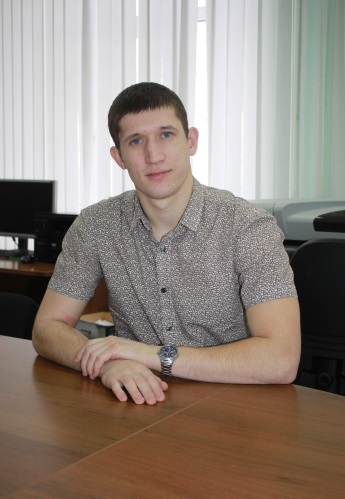 │                   │              Информационная карта участника│                   │                   профессионального конкурса│                   │             «Учитель года города Красноярска» │                   ││                   │                   Бабицкий Иван Александрович│  (фото 4 x 6 см)  │                       (фамилия, имя, отчество)│                   │            территориальный отдел образования по                                                Железнодорожному и Центральному районам                                                                                                     г. Красноярск│                   │              (муниципальное образование)│                   │└───────────────────┘Правильность сведений, представленных в информационной карте, подтверждаю._______________                                                                    И.А. Бабицкий   (подпись)Приложениек информационной картеучастника профессиональногоконкурса «Учитель годагорода Красноярска»1. Общие сведения1. Общие сведения1. Общие сведенияМуниципальное образование           Муниципальное образование           Территориальный отдел образования по Железнодорожному и Центральному районам г. КрасноярскДата рождения (день, месяц, год)    Дата рождения (день, месяц, год)    28.02.1988г.Место рождения                      Место рождения                      г. КрасноярскАдреса информационно-               телекоммуникационной сети Интернет  (сайт, блог и т.д.), где можно      познакомиться с участником и        публикуемыми им материалами         Адреса информационно-               телекоммуникационной сети Интернет  (сайт, блог и т.д.), где можно      познакомиться с участником и        публикуемыми им материалами         http://licey2.ru/rukovodstvo-pedagogicheskij-sostav-6135/98-личные-страницы/800-бабицкий-иван-александрович.html2. Работа2. Работа2. РаботаМесто работы (наименование          образовательного учреждения в       соответствии с Уставом)             Место работы (наименование          образовательного учреждения в       соответствии с Уставом)             Муниципальное бюджетное образовательное учреждение «Общеобразовательное учреждение лицей №2»Занимаемая должность                Занимаемая должность                Преподаватель-организатор ОБЖ, учитель истории.Преподаваемые предметы              Преподаваемые предметы              ОБЖ, история, обществознание, право, история Красноярского края, ОРКСЭ.Классное руководство в настоящее    время, в каком классе               Классное руководство в настоящее    время, в каком классе               НетОбщий трудовой и педагогический стаж(полных лет на момент заполнения    анкеты)                             Общий трудовой и педагогический стаж(полных лет на момент заполнения    анкеты)                             3 годаКвалификационная категория          Квалификационная категория          Молодой специалистПочетные звания и награды           (наименования и даты получения)     Почетные звания и награды           (наименования и даты получения)     Благодарственное письмо руководителя администрации Центрального района 2014г.Послужной список (места и сроки     работы за последние 10 лет) <2>Послужной список (места и сроки     работы за последние 10 лет) <2>Преподавательская деятельность по   совместительству (место работы и    занимаемая должность)               Преподавательская деятельность по   совместительству (место работы и    занимаемая должность)               Нет 3. Образование3. Образование3. ОбразованиеНазвание и год окончания учреждения высшего профессионального           образования                         КГПУ им. В.П. Астафьева , 2010г.КГПУ им. В.П. Астафьева , 2010г.Специальность, квалификация по      диплому                             Учитель истории и педагог-психологУчитель истории и педагог-психологДополнительное профессиональное     образование за последние три года   (наименования образовательных       программ, модулей, стажировок и     т.п., места и сроки их получения)   «Содержание и методика преподавания истории в контексте федеральных государственных стандартов нового поколения», 2014г. КК ИПКиПП РО«Актуальные вопросы преподавания курса «Основы религиозных культур и светской этики» в образовательных учреждениях», 2013г. КК ИПКиПП РО«Содержание и методика преподавания истории в контексте федеральных государственных стандартов нового поколения», 2014г. КК ИПКиПП РО«Актуальные вопросы преподавания курса «Основы религиозных культур и светской этики» в образовательных учреждениях», 2013г. КК ИПКиПП РОЗнание иностранных языков (уровень владения)                           Английский (basic)Английский (basic)Ученая степень                      НетНетНазвание диссертационной работы     (работ)                             НетНетОсновные публикации (в том числе    брошюры, книги)                     НетНет4. Краткое описание инновационного педагогического опыта4. Краткое описание инновационного педагогического опыта4. Краткое описание инновационного педагогического опытаТема инновационного педагогического опыта (далее – ИПО)                 Практико-ориентированный подход в преподавании ОБЖПрактико-ориентированный подход в преподавании ОБЖИсточник изменений (противоречия,   новые средства обучения, новые      условия образовательной             деятельности, др.)                  Организация преподавания ОБЖ таким образом, чтобы образовательный результат обучающихся проявлялся в развитии собственной внутренней мотивации обучения, мышления, воображения, творческих способностей, устойчивого познавательного интереса, в формировании системы жизненно важных, практически востребованных знаний и умений.Противоречие проявляется между реальной обученностью ученика и  требованиями ФГОС, профильного обучения; между социальным заказом и едиными учебными планами, между индивидуальными особенностями ученика и классно-урочной системой  обучения.Организация преподавания ОБЖ таким образом, чтобы образовательный результат обучающихся проявлялся в развитии собственной внутренней мотивации обучения, мышления, воображения, творческих способностей, устойчивого познавательного интереса, в формировании системы жизненно важных, практически востребованных знаний и умений.Противоречие проявляется между реальной обученностью ученика и  требованиями ФГОС, профильного обучения; между социальным заказом и едиными учебными планами, между индивидуальными особенностями ученика и классно-урочной системой  обучения.Идея изменений (в чем сущность ИПО) Практико - ориентированный подход позволяет значительно повысить эффективность обучения. Этому способствует система отбора содержания учебного материала, использование творческих  заданий с опорой на имеющийся у обучающихся жизненный опыт, формирование  нового опыта на основе вновь приобретаемых знаний.Практико - ориентированный подход позволяет значительно повысить эффективность обучения. Этому способствует система отбора содержания учебного материала, использование творческих  заданий с опорой на имеющийся у обучающихся жизненный опыт, формирование  нового опыта на основе вновь приобретаемых знаний.Концептуальные основания изменений  Практико-ориентированные уроки и задания формируют у обучающихся умение видеть их применение и использовать самим эти знания в повседневной жизни. Одна из составляющих качества образования – компетентность школьника в решении реальных проблем и задач, возникающих в жизненных ситуациях. На фоне этого практическая составляющая процесса обучения приобретает большое значение. Ценностью становятся не просто фундаментальные знания, а способность ученика применить полученные знания на практике, способность работать в измененных условиях, находить личностный смысл в содержании образования, проводить саморефлексию деятельности. Одна из особенностей предмета ОБЖ именно в его прикладной стороне: ситуационные  задачи является организующим центром урока, они побуждает обучащихся быть активными на уроке, высказывать свою точку зрения, соотносить имеющиеся теоретические знания с конкретной жизненной ситуацией, выводят ученика на самостоятельную интерпретацию исходных явлений, позволяют расширить  его социальный опыт, дать возможность попробовать себя в различных социальных ролях.Практико-ориентированные уроки и задания формируют у обучающихся умение видеть их применение и использовать самим эти знания в повседневной жизни. Одна из составляющих качества образования – компетентность школьника в решении реальных проблем и задач, возникающих в жизненных ситуациях. На фоне этого практическая составляющая процесса обучения приобретает большое значение. Ценностью становятся не просто фундаментальные знания, а способность ученика применить полученные знания на практике, способность работать в измененных условиях, находить личностный смысл в содержании образования, проводить саморефлексию деятельности. Одна из особенностей предмета ОБЖ именно в его прикладной стороне: ситуационные  задачи является организующим центром урока, они побуждает обучащихся быть активными на уроке, высказывать свою точку зрения, соотносить имеющиеся теоретические знания с конкретной жизненной ситуацией, выводят ученика на самостоятельную интерпретацию исходных явлений, позволяют расширить  его социальный опыт, дать возможность попробовать себя в различных социальных ролях.Результат изменений                 Практическая деятельность на уроках ОБЖ способствует развитию мотивации учащихся, формированию умений и навыков, развитию компетенций и универсальных учебных действий, которые не могут быть получены при занятиях с преобладанием репродуктивных методов обучения.Практическая деятельность на уроках ОБЖ способствует развитию мотивации учащихся, формированию умений и навыков, развитию компетенций и универсальных учебных действий, которые не могут быть получены при занятиях с преобладанием репродуктивных методов обучения.Формы и места предъявления          результатов                         Методическое объединение учителей физической культуры и ОБЖ МБОУ Лицея №2Семинар для молодых специалистов Центрального районаМетодическое объединение учителей физической культуры и ОБЖ МБОУ Лицея №2Семинар для молодых специалистов Центрального района5. Общественная деятельность5. Общественная деятельностьУчастие в общественных организациях (наименование, направление          деятельности и дата вступления)     Объединение молодых специалистов МБОУ Лицея №2Участие в деятельности управляющего (школьного) совета                  Принимаю участие в разработке совместных мероприятийУчастие в разработке и реализации   муниципальных, региональных,        федеральных, международных программ и проектов (с указанием статуса     участия)                            Участник группы разработчиков Международного проекта по обмену педагогическим опытом TGC. Принимал активное участие в мероприятиях для американских учителей.9. Профессиональные ценности9. Профессиональные ценностиПедагогическое кредо участника      Главное в педагогике – это желание учить и учиться самому.Почему нравится работать в школе    Школа - это превосходное место для самореализации и саморазвития. Педагогическая деятельность способствует непрерывному получению новых знаний и умения работать с людьми. Школа - это место, где находишься в постоянном круговороте событий, которые позволяют раскрыть себя со всех сторон. А различные конкурсы и состязания создают здоровый дух соревновательности, который подстегивает к постоянному движению вперед.Профессиональные и личностные       ценности, наиболее близкие Вам      Компетентность, ответственность, честность, трудолюбие, самоотдача, эмпатия.В чем, по Вашему мнению, состоит    основная миссия победителя конкурса «Учитель года города Красноярска»   На мой взгляд, основная миссия победителя конкурса «Учитель года города Красноярска», состоит в том, чтобы способствовать развитию образования нашего города, края. Кроме того этот конкурс возможность показать молодым специалистам перспективы развития в данной профессии.  Победитель конкурса «Учитель года» должен показать на своем примере, что работа учителя – это не однообразная и скучная деятельность, а яркий, живой и постоянно развивающийся процесс.10. Дополнительные сведения об участнике, не отраженные в предыдущих разделах (не более 500 слов)10. Дополнительные сведения об участнике, не отраженные в предыдущих разделах (не более 500 слов)Принимаю участие в общешкольных мероприятиях.В 2013г. являлся волонтером в детском лагере ШИМ «Куртак», где работал с детьми, находящимися в трудном социальном положении.В 2010-11гг. проходил срочную военную службу. Участник археологических экспедиций в различные районы Красноярского края. Получаю высшее образование в ИВЭСЭПе по специальности юриспруденция.Принимаю участие в общешкольных мероприятиях.В 2013г. являлся волонтером в детском лагере ШИМ «Куртак», где работал с детьми, находящимися в трудном социальном положении.В 2010-11гг. проходил срочную военную службу. Участник археологических экспедиций в различные районы Красноярского края. Получаю высшее образование в ИВЭСЭПе по специальности юриспруденция.Фотографии участникаФотографии участника1. Фото 9 x 13 см.           2. Жанровая (с учебного занятия, внеклассного мероприятия, педагогического совещания и т. п.).           3. Дополнительные жанровые  фотографии (не более 5)      Формат *.tif или *.jpg, размер в пикселях  не менее 1 500 x 1 500, разрешение – 300 точек на дюйм без уменьшения исходного размера. Фотографии должны быть размещены на компакт-диске                           Авторские публикации участникаАвторские публикации участникаМетодическая разработка      образовательного мероприятия: учебного, внеурочного занятия с учащимися, мероприятия для родителей, педагогов (обязательно, не менее одного на выбор)                    Обязательные разделы:                      название разработки;                       целевая аудитория;                         цель и задачи проводимого мероприятия,     форма проведения мероприятия;              используемые методы решения организационных и образовательных задач, используемое оборудование;                              ход проведения мероприятия;                методические рекомендации по выполнению поставленных задач;                        список литературы.                         Электронный формат, текстовый файл с       расширением *.doc, шрифт Times New Roman,  кегль 14, одинарный межстрочный интервал,  поля: 3 см (слева), остальные –2 см.      Документ должен быть размещен на компакт-диске                                      Статьи и авторские разработки участника, не опубликованные ранее (представляются по желанию претендента)         Электронный формат, текстовый файл с       расширением *.doc, шрифт Times New Roman,  кегль 14, одинарный межстрочный интервал,  поля: 3 см (слева), остальные – 2 см.      Документ должен быть размещен на компакт-диске»                                      